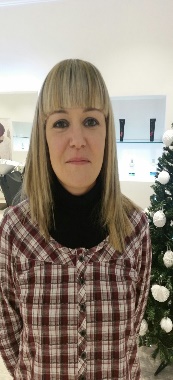 PERSONAL INFORMATIONSilvia Tanoni 6/09/1982 in Civitanova Marche (MC)Permanent Address: LOC. MARCIANELLO, 14   S. VITTORE DI CINGOLI (MC)Email Address: silviatanoni@alice.itEDUCATION2012: online course about translation in Litterature2008/2009: degree in foreign languages in Macerata (MC)2004/2005: first degree in business languages2000/01: Psycology gymnasiumPROFESSIONAL EXPERIENCE2015- English teacher in a Primary School in Cingoli and Translator 2010 – 2012 – Employee for Valnico by Genius s.a.s.  Translation of foreign correspondence.  Interpreter.  Secretary.2009- Personal assistant for Eli Editing Company. I translated and proofread texts in English, Spanish and German; I also wrote grammar exercises in English and Spanish2008- Training course in Gold Line S.R.L.. I worked as Interpreter, Translator and Proofreader.	COMPUTER SKILLSUse of SDL TRADOS 2014Operating System: Windows 2010 and XPSoftware: all office Microsoft packetLANGUAGESENGLISH: Excellent (formal and business English).SPANISH: Excellent (formal and business Spanish).GERMAN: Excellent (formal and business German).EXTRA CURRICULAR ACTIVATIONBody building Instructor.Volunteer in a no profit organization “ Green Cross” three years ago.Private Italian lessons to foreign people and English, German and Spanish lessons to students.Trinity College Certificate Grade 7REFERENCESAvailable upon request.